муниципальное бюджетное образовательное учреждение для детей, нуждающихся в психолого-педагогической и медико-социальной помощи«Центр психолого-медико-социального сопровождения № 5 «Сознание»(МБОУ ЦПМСС № 5 «Сознание»). Красноярск, ул. Новая заря, 5. тел. (8-391)243-27-66, тел./факс (8-391)244-57-85e-mail: soznanie@g-service.ru               http://soznanie-kkr.ruОКПО 54495096, ОГРН 1022402128517, ИНН/КПП 2463038005/ 246301001Заключениепо результатам психологического обследованиямладшего школьника, 8 лет 2 месяца, ~ г.р.,проживающего по адресу: ~За консультацией обратились родители c запросом: определить причины низкой успеваемости ребенка по основным предметам (математика, русский язык), понять причины изменения поведения (в ситуации неудовлетворения потребности кричит, устраивает истерики).Гипотезы исследования: 1. Уровень развития познавательной деятельности не соответствует возрастной норме; 2. Поведение обусловлено особенностями семейного воспитания.В ходе исследования были применены следующие методики: тест Векслера, «10 слов» по А. Лурия, анкета Лускановой, методика «Мой класс» («покажи, где ты находишься в классе»), «Рисунок человека», «Рисунок семьи», «Семейка животных», АСВ (Эйдемиллер Э.Г, Юстицкис В.В.).На момент обследования выявлено следующее:Контакт  сразу установлен, полноценный, стабильный. Интерес к предложенным заданиям внешне достаточно выражен, стимулирует деятельность. Эмоциональные проявления адекватные. Эмоциональный фон позитивный.Темп деятельности умеренный, равномерный. Отмечаются негрубые нарушения внимания в ходе всего обследования.Ориентировочная деятельность внешне активная, целенаправленная. При снижении концентрации внимания (со второй половины исследования) требуется стимулирующая помощь. При оказании помощи с заданиями справляется (достаточная продуктивность деятельности). Вопросы и инструкции понимает сразу. Вербализация  развернутая, активная, присутствуют единичные скупые объяснения; имеют место нарушения звукопроизношения.Объем кратковременного и долговременного механического слухоречевого запоминания ниже возрастной норме (5-6-9-6\4). Выражена утомляемость, ослаблено активное внимание. В «кривой запоминания» присутствует привнесенное слово «лошадь», на котором происходит «застревание». Также один раз привнесено слово «огонь» (на этом слове «застревания» не происходит). К концу обследования появляются повторы слов (в 4-м и 5-м предъявлениях), что свидетельствует о наличии органических нарушений ЦНС.Уровень вербального интеллекта по тесту Векслера соответствует сниженной норме (IQ = 87 баллов). Снижены показатели готовности к умственной деятельности, самостоятельности и социальной зрелости суждений, умение оперировать словами родного языка.Уровень невербального интеллекта по тесту Векслера соответствует средней норме (IQ = 100). Общий показатель IQ = 93 – средний уровень интеллекта.Рисунок человека соответствует возрастной норме (24 балла). Присутствуют признаки органических нарушений.Результаты по методике «Мой класс» говорят о благополучной социально-психологической позиции ребенка среди сверстников в классе. Уровень школьной мотивации  – высокий (анкета Лускановой).В проективных методиках: страх агрессии. Рисунок семьи позволяет говорить о наличии гиперопеки, отмечается доминирующая позиция матери, эмоциональная напряженность в отношениях между членами семьи. Наибольшая дистанция в отношениях с отцом.Выявляется стремление ребенка к спокойной обстановке, нежелание участвовать в конфликтах, наличие неудачных попыток достичь взаимопонимания, чувство неуверенности, беспомощности, желание сочувствия (Люшер).Данные по методике «АСВ» говорят о наличии гиперпротекции и чрезмерности запретов, стремлении к некритичному удовлетворению потребностей ребенка, наличие воспитательной неуверенности родителей.Таким образом, на момент обследования выявлено, что уровень развития познавательной деятельности несколько ниже возрастной нормы. Поведение обусловлено особенностями семейного воспитания. Рекомендации:1.Консультация невролога;2.Консультация логопеда;3.Консультация дефектолога;4.Индивидуальные занятия по развитию памяти и внимания;5.Консультация детско-родительских отношений.Педагог-психолог:                    Солдатова Ю.С.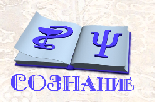 